European Veterans Individual Fencing ChampionshipsThionville, France17th-21st May 2023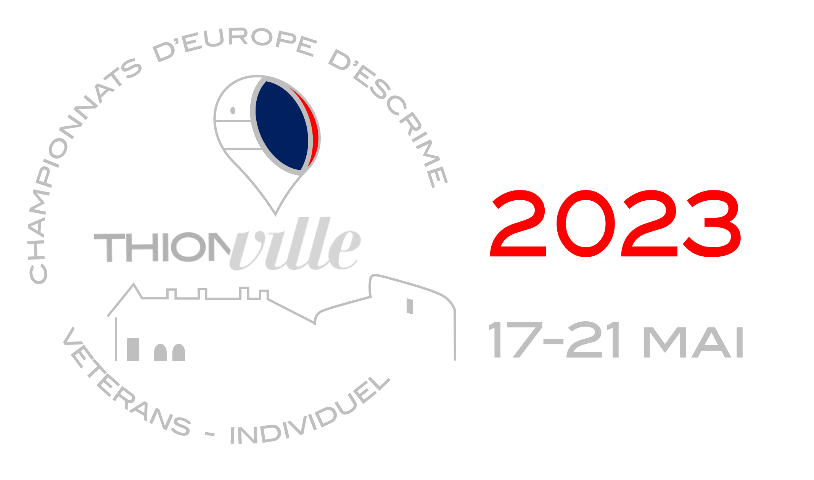 Information 2Event website: https://www.europeanveteransfencing-thionville2023.euSome further information:Entry registration:http://veterans-fencing.co.uk/wp-content/uploads/2023/02/Registration-form-Thionville.docxPlease complete, sign, and return the registration form by email or post and pay the relevant amount by bank transfer to BVF:Account  	British Veterans FencingSort code	52 30 31Account no	65851765Reference – SURNAME EI23Alternatively, you may pay by cheque payable to British Veterans Fencing.Please email me g.aghajan@btinternet.com if you need my postal address. (If you already have it, it has not changed, but as I am sure you will appreciate, as this information will be available on BVF website, I do not want my home address published.)Entry fees are:1 weapon		£752 weapons		£1053 weapons		£135BVF levy		£25 There is no levy for accompanying person(s).Your registration will be made when your payment and form have both been received. The closing date for registration is 11th April 2023. This is the last date that entries can be registered on the system. Late entries will not be accepted by the organisers. Your payment and registration form must be received by then. Instead of a gala dinner there will be a free cocktail party which will be held on Saturday 20th May (evening). The organisers would like numbers so this is part of the registration process. Please indicate your preference on the registration form.
Shuttle Transfers from Luxembourg Findel Airport or Lorraine TGV stationIf you require official transfers from and to Luxembourg Findel airport or Lorraine TGV station, please complete the online form:Transfer from Luxembourg Airport or Lorraine HGV StationInformation here: SHUTTLES - EUROPEAN VETERANS FENCING (europeanveteransfencing-thionville2023.eu)The costs are:Luxembourg Findel - 	60€ each way (per person)Lorraine TGV Station - 	70€ each way (per person)Deadline for registration and payment to E3F is 5th May 2023 Queries, email navetteE3f@gmail.comBuses from hotels to venueBuses from partner hotels (listed on event website) to the sports complex and back will operate daily throughout the championships. Timetables will be published on the website (not available yet):On-site bus transportation - EUROPEAN VETERANS FENCING (europeanveteransfencing-thionville2023.eu) If you have booked other accommodation, including at Amnéville, you will need to find your own way to venue. By car is recommended.FacebookThere is a new Facebook page:European Veterans Fencing | Facebook (The name of this page may or may not be changed.)This is different from the existing European Veterans Fencing group – https://www.facebook.com/groups/1720573118228269If you have any questions or concerns, please do not hesitate to contact me: g.aghajan@btinternet.com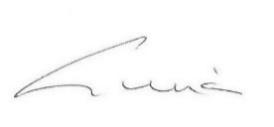 Gillian AghajanGBR Team Manager